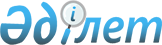 О мерах по реализации законов Республики Казахстан от 8 июня 2015 года "О специальных защитных, антидемпинговых и компенсационных мерах по отношению к третьим странам" и "О внесении изменений и дополнений в некоторые законодательные акты Республики Казахстан по вопросам применения специальных защитных, антидемпинговых и компенсационных мер по отношению к третьим странам"Распоряжение Премьер-Министра Республики Казахстан от 24 июня 2015 года № 57-р
      1. Утвердить прилагаемый перечень нормативных правовых актов, принятие которых необходимо в целях реализации законов Республики Казахстан от 8 июня 2015 года "О специальных защитных, антидемпинговых и компенсационных мерах по отношению к третьим странам" и "О внесении изменений и дополнений в некоторые законодательные акты Республики Казахстан по вопросам применения специальных защитных, антидемпинговых и компенсационных мер по отношению к третьим странам" (далее - перечень).
      2. Министерству национальной экономики Республики Казахстан:
      1) разработать и в установленном порядке внести на утверждение в Правительство Республики Казахстан проекты нормативных правовых актов согласно перечню;
      2) совместно с Министерством финансов Республики Казахстан принять соответствующий нормативный правовой акт;
      3) до 20 августа 2015 года представить сводную информацию о ходе исполнения настоящего распоряжения в Правительство Республики Казахстан. Перечень
нормативных правовых актов, принятие которых необходимо в целях реализации законов Республики Казахстан от 8 июня 2015 года "О специальных защитных, антидемпинговых и компенсационных мерах по отношению к третьим странам" и "О внесении изменений и дополнений в некоторые законодательные акты Республики Казахстан по вопросам применения специальных защитных, антидемпинговых и компенсационных мер по отношению к третьим странам"
      Примечание: расшифровка аббревиатур:
      МНЭ - Министерство национальной экономики Республики Казахстан
      МФ - Министерство финансов Республики Казахстан
					© 2012. РГП на ПХВ «Институт законодательства и правовой информации Республики Казахстан» Министерства юстиции Республики Казахстан
				
      Премьер-Министр 

К. Масимов
Утвержден
распоряжением Премьер-Министра
Республики Казахстан
от 24 июня 2015 года № 57-р
№

п/п

Наименование нормативного правового акта

Форма акта

Государственные органы, ответственные за исполнение

Срок

исполнения

1
2
3
4
5
1.
О признании утратившим силу постановления Правительства Республики Казахстан от 9 сентября 2000 года № 1374 "Об утверждении Правил проведения разбирательства, предшествующего введению защитных, компенсационных или антидемпинговых мер"
постановление Правительства Республики Казахстан
МНЭ
июль 2015 года
2.
О внесении дополнения в постановление Правительства Республики Казахстан от 23 января 2008 года № 51 дсп "Об утверждении Правил работы государственных органов со служебной информацией"
постановление Правительства Республики Казахстан
МНЭ
июль 2015 года
3.
Об утверждении перечня сведений, составляющих налоговую тайну, и Правил их представления органами государственных доходов уполномоченному органу в области внешнеторговой деятельности
совместный

приказ
МНЭ

МФ
июль 2015 года